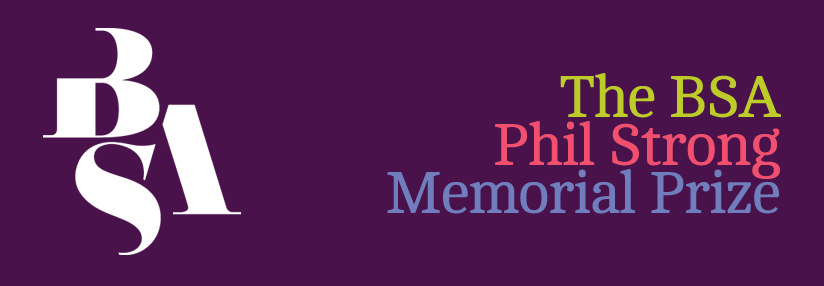 Application for the Phil Strong Memorial PrizeThis form should be completed and returned to the BSA office by no later than 5pm on Friday, 9th  August 2024 to: enquiries@britsoc.org.uk or post to: Phil Strong Memorial Prize, The British Sociological Association, Chancery Court, Belmont Business Park, Belmont, DURHAM, DH1 1TWFor more details please go to: http://www.britsoc.co.uk/medsoc/PhilStrong.htm  Applications will be judged against the following criteria:Clarity: Is there a clear description of how the prize will be used?Relevance to Medical Sociology: How closely does the research align with the core concerns and themes of medical sociology as a field of study?Impact: is the impact of the research outlined? This could relate to impact on the applicant, on their study, on the field of study, on key communities etc. Applicant detailsName:     Institution:   Address: E-mail:                                                       Contact number: BSA membership number: Degree registered for:   Date registered:     Expected date of completion:  Supervisor detailsName: E-mail:Institution and institutional account through which the prize would be administered:SignaturesApplicant signature:           Date: I confirm that the details in this application are correct Supervisor’s signature:    Date:  Study detailsStudy title:  Summary of research, please provide an outline of your study, including background, aims and objectives, methods and any finding to date, max 400 words: Summary of research:  Prize DetailsProposed use of prize, please provide details of the activities to be supported and timetable, see note below, max 300 words:Costs, please provide an itemised breakdown of the likely costs and total costs:.Outcomes of prize, please provide a statement of how:the prize would contribute to the field of medical sociology;the impact of the prize (this can be on yourself as a researcher, on your project, on key communities, on the discipline etc.), max 500 words:NOTEThe Phil Strong Prize Money may not be used for: Funding living expenses (e.g. rent);The material production of a thesis (e.g. photocopying and binding) (the BSA has a fund to which students can apply for this –http://www.britsoc.co.uk/students/SupportFund.htm);Courses which should be offered by the Department/Unit as part of normal provision for postgraduate or undergraduate students (e.g. standard courses in research methods); Return fares for an overseas student, registered in Britain, to return home. Exceptions may be made if there is strong evidence of how this would advance the study; Materials and equipment such as books, computers (including access to the internet) and tape-recorders which should properly be supplied by the sponsoring institution; and Any purpose which is unlawful. 